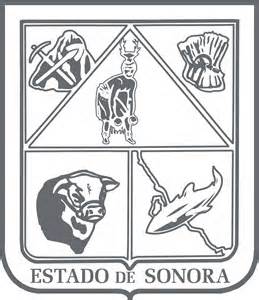                  GOBIERNO DEL ESTADO DE SONORA          	      17-SRH-P14-F01/REV.01            DESCRIPCIÓN DE PUESTO											ID: 1206-004OBJETIVORESPONSABILIDADESRELACIONES


MEDIDORES DE EFICIENCIADATOS GENERALES DEL PERFILGrado de estudios	Grado de estudios requerido y deseable.	Requerido:  	Deseable:   ¿El puesto requiere alguna especialización académica?	Carrera:	 Técnica 	Área:	 Administrativa¿El puesto requiere experiencia laboral?La experiencia laboral requerida.
1 año en funciones administrativas¿La ejecución del puesto requiere del conocimiento del inglés o algún otro idioma?Grado de dominio del idioma inglés¿La ejecución del puesto requiere del conocimiento de manejo de computadora?Nivel de conocimientos de computación.¿Qué nivel de habilidad de trato con personas requiere el puesto?Habilidad de trato con personas.¿Cuál es el nivel de la responsabilidad gerencial necesaria?Nivel de responsabilidad gerencial¿Cuál es el resultado esencial del puesto?El resultado esencial del puesto y el resultado secundario más importante.En primer lugar: 
En segundo lugar:  En relación al servicio a la comunidad y a los objetivos sociales y políticos del Gobierno del Estado, su puesto:Orientación del puesto.Manejo de personal requeridoNúmero de personas a cargo del titular del puestoRecursos financieros a su cargo(M = 000; MM = 000,000 de pesos anuales)¿Si maneja recursos financieros, su responsabilidad sobre ellos es?Tipo de responsabilidad sobre los recursos financieros que maneja.Tipo de Análisis PredominanteMarco de actuación y supervisión recibidaDATOS DE APROBACIÓNInformación provista por:                                                      Información aprobada por:DATOS GENERALESDATOS GENERALESDATOS GENERALESDATOS GENERALESTítulo actual del puesto funcional:Oficialía de PartesDependencia/Entidad:Secretaría de Agricultura, Ganadería, Recursos Hidráulicos, Pesca y Acuacultura     Área de adscripción:Dirección General de Planeación, Administración y EvaluaciónReporta a:Director General de Planeación, Administración y EvaluaciónPuestos que le reportan:NingunoRevisar, recibir, registrar en el sistema de Control de Documentación y turnar la correspondencia que se recibe para la Dirección General de Planeación Administración y Evaluación Distribuir y dar seguimiento a la correspondencia turnada por diferentes instituciones de Gobierno y de esta Secretaría.Registrar el acceso de las visitas a la Dirección General de Planeación, Administración y Evaluación.Atención a proveedores que ingresen a la Dirección General de Planeación, Administración y Evaluación.Enviar las nóminas firmadas por el personal a la Secretaría de Hacienda Entregar las talones de cheques al personal e integrar el archiva de la nómina. Contribuir en la elaboración de las instrucciones de pago tramitadas ante el Fideicomiso Fondo de Fomento Agropecuario del Estado de Sonora (FOFAES).Internas:a) Todas las áreas de las unidades administrativas de la Secretaría y la Dirección General de Planeación, Administración y Evaluación: para el seguimiento en general de toda la documentación.Externas:a) Público en General: para canalizarlos en el servicio solicitado. Número de correspondencia entregada. Número de expedientes integrados.Sexo:Estado Civil:Edad:Entre 20 a 60 años. Nombre: Nombre:    Cargo:Oficialía de Partes    Cargo:Director General de Planeación, Administración y Evaluación